Сынып  3 «А»           Сынып сағаты                                   Күні : 07.02-2020ж.Сынып  3 «А»           Сынып сағаты                                   Күні : 07.02-2020ж.Сынып  3 «А»           Сынып сағаты                                   Күні : 07.02-2020ж.    Мұғалім: Каиркулова Гульбаршин    Мұғалім: Каиркулова Гульбаршин    Мұғалім: Каиркулова ГульбаршинСабақ тақырыбы:Әдепті бала - арлы бала.Әдепті бала - арлы бала.МақсатыОқушыларды адамгершілікке, қарапайымдылыққа, әдептілікке, кішіпейілділікке, еңбексүйгіштікке, жаман әдеттерден аулақ болуға тәрбиелеу;
Адам бойындағы ұнамды, ұнамсыз қылықтарды ажырата отырып, әдептілік әліппесін бойына дарыту;
Тіл байлығын дамыту, таным белсенділігін арттыру.Оқушыларды адамгершілікке, қарапайымдылыққа, әдептілікке, кішіпейілділікке, еңбексүйгіштікке, жаман әдеттерден аулақ болуға тәрбиелеу;
Адам бойындағы ұнамды, ұнамсыз қылықтарды ажырата отырып, әдептілік әліппесін бойына дарыту;
Тіл байлығын дамыту, таным белсенділігін арттыру.Жетістік критерийлеріӨзара сыйластық қарым-қатынастарының адам өміріндегі   мәнін түсіндіру;  -жағымды қарым-қатынас жасау іскерліктерін дамыту;                    -жақсылыққа,имандылыққа,адамгершілікке, шыншылдыққа,   қамқорлыққа баулу.Өзара сыйластық қарым-қатынастарының адам өміріндегі   мәнін түсіндіру;  -жағымды қарым-қатынас жасау іскерліктерін дамыту;                    -жақсылыққа,имандылыққа,адамгершілікке, шыншылдыққа,   қамқорлыққа баулу.Сабақ кезеңдеріСабақта жоспарланған іс- әрекеттерРесурстарКіріспеПсихологиялық  дайындық. Сынып сағатымызды  бастамас бұрын  бір –бірімізге жақсы  көңіл-күй мен жылулық сыйлайық.Күн жарығын алақанға саламын,Жүрегіме басып ұстай қаламын.Ізгі , нәзік,жарық әрі мейірімді,Болып кетер сонда дереу жан-жағым.    Балалар бүгінгі сынып сағатымыздың тақырыбын анықтау үшін алдымен тақтадағы сөз жұмбақты  шешуіміз қажет.«Әдепті» Сөзжұмбақ шешу1.Әкеңнің анасы саған кім? ( әже) 2. Оң аяқ, сол аяқ, Кезек оны тебеді. ( доп) 3. Бала тәрбиесі –бесіктен. 4. Жеті күн –апта. 5. Мектептегі екінші анаң ( ұстаз) 6. Бірлік болмай (тірлік) болмас.Дұрыс айтасыңдар, бүгінгі сабағымыздың тақырыбы «Әдептілік» туралы болмақ.- Олай болса, әдептілік туралы видиожазба көрейік.
- Әдепті бала қандай болу керек?Әдептілік – адамдардың өзара қарым-қатынасының, жүріс-тұрысының ережесі.қанатты сөздервидожазбаНегізгі бөлімІ. Тапсырма.  Топтық жұмыс .  1-топ  «Әдептілер», 2-топ  «Тәртіптілер» ,3-топ «Мәдениеттілер».
1-топ..Құрметті достар!Менің көршімнің бір баласы бар.Өзі өтірікші көзбе - көз өтірікті айта қояды. Маған күнде келіп ойнағысы келеді. Мен онымен дос болып бірге ойнайын ба?2 топ. Әдепті бала ата-анасын ................,           Әдепсіз бала ата-анасын ….............3 топ. «Әдептілік»  Адам бойындағы жақсы-жаманқасиеттерді  топтастыру .Сергіту сәтіОн саусақ екі қолда,Он башпай екі аяқта.Екі құлақ, екі көз,Мұрын жалғыз бірақ таБірге шапалақта.         (үш тілде)Қорытынды2. Тапсырма. Шығармашылық жұмыс, жұптық жұмыс Өз өміріне  тәртіп ережесін құру. Жұп болып таныстыру.Менің жақсы қасиеттерім:
1.
2.
3.
Менің кемшіліктерім:
1.
2.
3.
 Ой толғаныс
- Енді қасымыздағы достарымызға  кеңес беріп көрейік.Ол үшін « Досым үшін жазу» стратегиясын қолданамыз.-Дәл қазір  достарыңа кеңес беріп хат жазып көріңдер.Ол «Досқа хат» деп аталады.Әрбір   балаға А4 ақ қағазы беріледі. Балалар ақ қағазға өзі  бейнелерін салады. Балалар  салған суреттерімен алмасып,өз пікірлерін көршілерінің суреттеріне жазады (сен әдемісің, әдептісің, мейрімдісің, ақылдысың т.б.)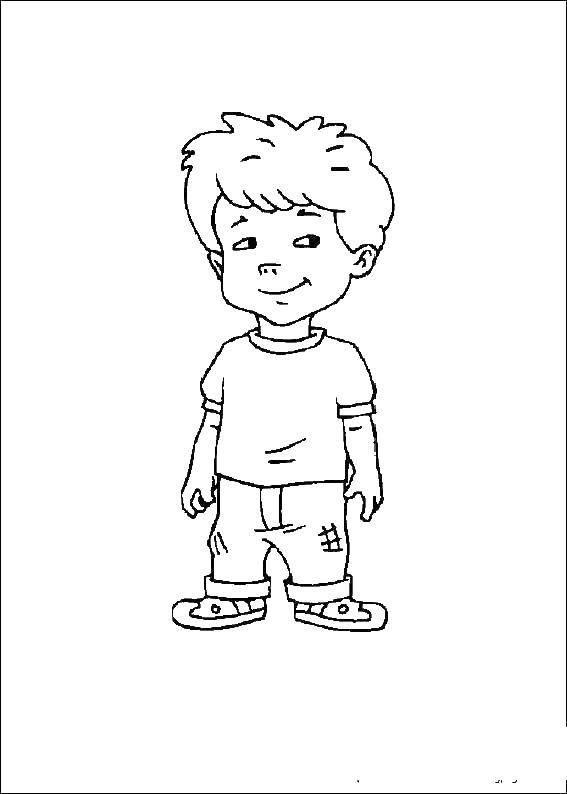 Кері байланысБалалар біз бүгін не туралы әңгімелестік?
Бүгінгі сабақтан қандай әсер алдыңдар? «Жан жүрек сыры».   Мына үлкен ақ жүрекке назар аударыңыздар. Ол тірі емес, дүрсілдемейді. Біз қазір оған жан беруіміз керек. Қатысушыларға түрлі-түсті қағаздардан жасалған кішкентай жүректер таратылып, оған жылы, мейірімді сөздер жазулары сұралды. Жансыз жүректі жандандыру. Плакаттан үлкен жүректі қиып алып, сол жүрекке жылы-жылы сөздер жазылған кішкентай жүректерді орналастыру. Сұрақ: Қалай ойлайсыздар, жүрегіміз жанданды ма? Қайтіп? Неліктен?   Ең бастысы сүйе білу керек. Қайырымды болу-ол еліне, табиғатқа, адам баласына деген махаббаттан басталады. Әр уақытта жақсы сөз айтуға, қайырымды іс жасауға бейім болу. Әр уақытта қасыңыздағы адамның пікірін, не қажет ететінін тыңдай біліңіз. Ерік беріңіз. Шыдамды бола біліңіз. Оның ісін бағалаңыз. Жасаған қателігін көре тұра, оған сенетініңізді білдіріңіз. Күлімдеп, қасында бірге болуға көңіл бөліңіз. Барлықтарың «әдепті бала» қандай болу керек екенін жақсы ұқтыңдар.
Алдағы уақытта тәртіпті де, тәрбиелі ұл - қыз болып, адамгершілік қасиеттерді биік ұстап, мектеп ішінде, үйде, қоғамдық жерлерде өздеріңді де, өзгені де сыйлайды деп сенеміз!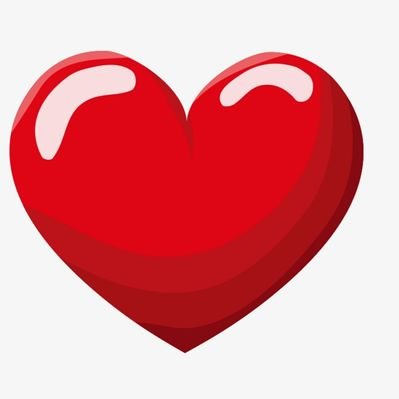 Стикер